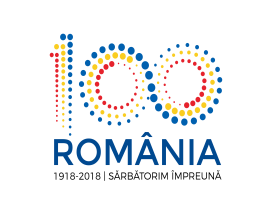 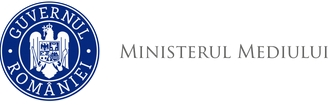 Agenţia Naţională pentru Protecţia Mediului Nr. 361 din 11.04.2018 DECIZIA ETAPEI DE ÎNCADRARE Nr.      din 11.04.2018       Ca urmare a solicitării de emitere a acordului de mediu adresată de S.C.OMV PETROM S.A., cu sediul în mun. București, str. Coralilor nr.22, sector 1, înregistrată la Agenţia pentru Protecţia Mediului Harghita cu nr.361/16.01.2018, completată la nr. 2624/27.03.2018, nr.2819/04.04.2018,  în baza:Hotărârii Guvernului nr. 445/2009 privind evaluarea impactului anumitor proiecte publice şi private asupra mediului, cu modificările şi completările şi ulterioare;Ordonanţei de Urgenţă a Guvernului nr. 57/2007 privind regimul ariilor naturale protejate, conservarea habitatelor naturale, a florei şi faunei sǎlbatice, cu modificǎrile şi completǎrile ulterioare, aprobată prin Legea nr. 49/2011,      -  Directivei 2014/52/UE a Parlamentului European și a Consiliului privind evaluarea efectelor anumitor proiecte publice şi private asupra mediuluiAPM Harghita decide ca urmare a consultărilor desfăşurate în cadrul şedinţei Comisiei de Analiză Tehnică din data de 11.04.2018, că proiectul „Lucrări de curățare, remedierea solului/susolului și reconstrucția ecologică a amplasamentului-Depozit produse petroliere Miercurea-Ciuc”, nu se supune evaluării impactului asupra mediului şi nu se supune evaluării adecvateJustificarea prezentei decizii:    I. Motivele care au stat la baza luării deciziei etapei de încadrare în procedura de evaluare a impactului asupra mediului sunt următoarele:-   proiectul se încadrează în prevederile Hotărârii Guvernului nr. 445/2009, Anexa nr. 2, pct. 11 lit.b. coroborat cu pct 13 lit.a.1.Caracteristicile proiectului: a) dimensiunea și concepția întregului proiect:Scopul obiectivului de investiții îl reprezintă execuția lucrărilor de decontaminare și reconstrucție ecologică a amplasamentului, în vederea realizării obligației de mediu nr. 8811 din 06 decembrie 2011, emisă de APM Harghita pentru depozitul de produse petroliere Miercurea-CiucÎn prezent terenul are o suprafață de 12.198 mp și este liber de construcții, toate structurile supraterane și construcții au fost demolate și îndepărtate (Decizia etapei de încadrare nr. 18 din 05 aprilie 2012 emisă de APM Harghita pentru„Dezafectare depozit de produse petroliere”).În urma analizei raportului geologic final de investigare și evaluare a poluării mediului geologic înregistrat la APM Harghita la nr.9483/24.11.2016, împreună cu Studiul de evaluare a riscului de mediu privind solul şi apa subterană, Bilanțurile de mediu nivel I+II pentru depozitul închis PECO Miercurea-Ciuc s-a stabilit necesitatea refacerii mediului geologic prin remedierea suprafeței poluate pentru care s-au constatat depășiri ale pragului de intervenție la indicatorul TPH, pentru tipuri de folosințe mai puțin sensibile conform Ordinul MAPPM nr.756/1997-obiectivul de remediere stabilit fiind situarea concentrațiilor finale de poluanți TPH sub pragul de intervenție pentru tipuri de folosințe mai puțin sensibile, respectiv sub 2000 mg/kg s.u.Lucrările proiectate pentru reconstrucția ecologică a suprafețelor de teren identificate a fi poluate cu produse petroliere, constau în:-îndepărtarea vegetației perene instalate-delimitarea și împrejmuirea pe amplasament a suprafețelor contaminate-amenajarea platformei de depozitare temporară a solului/subsolului-în zona sud-vestică a amplasamentului pe o suprafață de 420 mp, realizată dintr-un strat compactat de argilă.Pe această platformă se va depozita materialul excavat necontaminat (1032,15 mc) ce va fi reutilizat la umplere-amenajarea platformei de bioremediere cu suprafață de 1479 mp pentru tratarea solului/subsolului contaminat. Platforma va fi mărginită pe toate cele patru laturi cu rigole și va fi prevăzută cu un bazin de colectare ape pluviale și a apelor rezultate din procesul de remediere, apa colectată în bazin se va refolosi în procesele de tratare.-excavarea solului/subsolului contaminat/necontaminat și manipularea acestuia-din cadrul investigației realizate înaintea elaborării proiectului de remediere s-a determinat volumul de sol contaminat de 14.264,30 mc, din care:- un volum estimat de sol contaminat de 7598,0 mc se va excava/sorta și trata pe platforma de bioremediere,- un volum estimat de sol contaminat de 4.406,3 mc se va trata in-situ prin aplicarea de materiale absorbante biodegradabile, stropirea cu soluție biodegradabilă tensioactivă, amestecare și aerarea solului tratat-un volum estimat de sol contaminat de 2.260,0 mc se va trata in-situ cu lancete de injecție prin injectare de aer și soluție biodegradabilăDelimitarea zonelor supuse diferitelor proceduri de remediere și adâncimea de excavare sunt prezentate în documentație.Execuția lucrărilor de tratare a solului pe platforma de bioremediere, precum și a lucrărilor de excavare se va realiza în două etape.-prelevare de probe din sol/subsol excavat , din pereții și baza excavațiilor-când s-a ajuns la cota de excavare stabilită prin proiect , pentru verificarea concentrațiilor TPH vor fi prelevate probe. Rapoartele de analize vor fi înaintate la APM Harghita și se va decide continuarea sau nu a lucrărilor de decontaminare în funcție de rezultatele acestora.-încărcare și transport sol contaminat și sol necontaminat-tratarea solului/subsolului contaminat pe platforma de bioremediere-solul contaminat va fi transportat la platforma de bioremediere și va fi așezat într-o prismă de bioremediere, unde se va amesteca cu material absorbant și cu soluție  biodegradabilă și se va amenaja cu ajutorul unui buldozer, prin întoarceri succesive. Se va realiza o monitoprizare periodică a procesului de bioremediere. -tratarea in-situ cu lancete de injecție a solului/subsolului contaminat-zonele 8 și 9 conform planului de situație vor fi tratate prin sistemele de lancete cu unjecție, din cauza că se suprapun zonei de siguranță a liniei CFMetoda de tratare prin sistem cu lancete cu injecție constă în executarea unor foraje pe direcție orizontală pentru injectarea sub presiune de aer și soluție biodegradabilă creând un mediu propice pentru biodegradarea produsului petrolier din sol.-tratarea in-situ a solului/subsolului contaminat-pe o suprafață de 5.777 mp se realizează prin aplicarea de materiale absorbante și stropiri cu soluție biodegradabilă cu soluție tensioactivă.Monitorizarea procesului de tratare in-situ se va face în 5 sesiuni de prelevare de probe, înainte începerii procesului de tratare, la 30 zile, 60 zile, 90 zile și 120 zile de la aplicare.Tratarea se consideră finalizată indiferent de metodă atunci când conc. TPH ale probelor ajung sub limita impusă de legislația în vigoare (PI<2000 mg/kg s.u.)-epuismente și tratare apă contaminată din excavații-pe parcursul operației de excavare și în timpul lucrărilor de umplere, pot fi necesare epuismente ale apei acumulate în excavații. Apa scoasă din excavații va fi tratată într-o stație mobilă de epurare, iar apa tratată va fi utilizată în procesele de tratare in-situ.-prelevare și analiză material de umplutură adus din sursă (indicatorul TPH și pH)-umplerea excavațiilor-se va realiza utilizând solul/subsolul și pietrișul/bolovănișul necontaminate depozitate provizoriu pe amplasament, solul tratat de pe platforma de bioremediere  și sol din sursă locală(care va fi identificat la momentul execuției lucrărilor)-dezafectarea și eliminarea platformelor provizorii, a împrejmuirilor și a organizării de șantier-nivelare și însămânțare-se vor executa imediat după efectuarea finisării ultimului strat de umpluturăOrganizare de șantierSe va realiza o platformă balastată pe care vor fi montate 2 barăci de șantier cu destinație birou/laborator/vestiar/grup sanitar, în funție de necesitățib) cumularea cu alte proiecte existente și/sau aprobate: ”Amenajare drum de ocolire a Municipiului Miercurea-Ciuc tronson Sud-Nord”, titularul proiectului fiind Municipiul Miercurea-Ciucc) utilizarea resurselor naturale, în special a solului, a terenurilor, a apei și a biodiversității: -la umplerea excavațiilor se vor utiliza solul/subsolul și pietrișul/bolovănișul necontaminate depozitate provizoriu pe amplasament, solul tratat de pe platforma de bioremediere  și sol din sursă locală(care va fi identificat la momentul execuției lucrărilor)d) producţia de deşeuri: 	-în perioada de realizare a lucrărilor- deşeurile produse pe amplasament în perioada lucrărilor sunt de tip minicipale amestecate(cod 20.03.01), respectiv deșeuri de ambalaje (coduri 15.01.01-15.01.09)	-după terminarea lucrărilor –nu vor mai exista deșeuri pe amplasamente) poluarea și alte efecte nocive:1.emisii în aer- în perioada de realizare a lucrărilor -principale operaţii executate generatoare de pulberi la amenajarea terasamentului sunt:  : excavare - încărcare materiale în auto - descărcarea materialelor – împrăştiere – compactare -  scarificare,  iar la realizarea platformelor: descărcare -  împrăştiere - compactare. 						-gaze de eșapament ale mijloacelor de transport și utilajelor care acționează în perimetru			-după terminarea lucrărilor-nu vor fi emisii în aer 2. emisii în apă:-în perioada de realizare a lucrărilor –apele pluviale colectate din excavațiile vor fi tratate într-o stație de epurare mobilă montată pe amplasament. Apa tratată se va utiliza pentru procesele de tratare in-situ.Conform punctului de vedere al ABA Olt-SGA Harghita nr.957/DJ/20.03.2018/GRA pentru lucrările în acuză nu este necesară reglementarea din punct de vedere al gospodăririi apelor			-după terminarea lucrărilor –nu vor fi emisii în apă3.emisii în sol:- în perioada de realizare a lucrărilor –impactul asupra solului se manifestă prin ocuparea temporară a unor suprafețe de teren pentru organizare de șantier și platforme de depozitare și de bioremediere.La terminarea lucrărilor, executantul va dezafecta zona organizării de șantier și platformele  și va aduce terenul la starea naturală-după terminarea lucrărilor –nu vor fi emisii pe sol 4.zgomot:- în perioada de realizare a lucrărilor - sursa principală de zgomot şi vibraţii este reprezentată de circulaţia mijloacelor de transport și echipamentele de injectie aer. Având în vedere că amplasamentul se situează în zona industrială a municipiului zonele sensibile se situează la distanță de cc.100 m se estimează că, populaţia din zona va fi afectată într-un grad mai redus. -după terminarea lucrărilor – nu este cazulf) riscurile de accidente majore și/sau dezastre relevante pentru proiectul în cauză, inclusiv cele cauzate de schimbările climatice, conform cunoștințelor științifice: Solul contaminat se încadrează în categoria de deșeuri de construcții și demolări (cod  17.05.03*)Din punct de vedere al schimbărilor climatice, prin lucrările de remedierea solului și reconstrucția ecologică a depozitului se evită generarea unei cantități mari (14.264,30 mc) de deșeuri periculoase care ar fi trebuit gestionat ca atare (valorificare/eliminare finală).g) riscurile pentru sănătatea umană –Având în vedere că amplasamentul se situează în zona industrială a mun. Miercurea-Ciuc, nu constituie un risc pentru sănătatea umană2. Amplasarea proiectului a) utilizarea actuală și aprobată a terenului: amplasamentul proiectului se află în intravilanul municipiului Miercurea-Ciuc, este amplasamentul fostului depozit de produse petroliere, care se prezintă sub forma unui teren liber de sarcini tehnologice, toate structurile supraterane/construcțiile/instalațiile tehnologice au fost securizate apoi demolate. b) bogăția, disponibilitatea, calitatea și capacitatea de regenerare relative ale resurselor naturale (inclusiv solul, terenurile, apa și biodiversitatea) din zonă și din subteranul acesteia:-în urma lucrărilor solul se va decontamina și amplasamentul se va putea fi utilizat pentru alte scopuri, destinațiazonei fiind zona pentru serviciic) capacitatea de absorbţie a mediului natural, acordându-se atenție specială următoarelor zone:  i) zonele umede, zone riverane, guri ale râurilor-nu este cazul  ii) zonele costiere și mediul marin –nu este cazul.  iii) zonele montane şi forestiere-nu este cazul  iv) rezervaţii şi parcuri naturale –nu este cazul  v) zone clasificate sau protejate conform legislatiei în vigoare: situri Natura 2000 desemnate în conformitate cu legislația privind regimul ariilor naturale protejate, conservarea habitatelor naturale, a florei și faunei sălbatice; zonele prevăzute de legislația privind aprobarea Planului de amenajare a teritoriului naţional - Secţiunea a III-a - zone protejate, zonele de protecţie instituite conform prevederilor legislației din domeniul apelor, precum și a celei privind caracterul şi mărimea zonelor de protecţie sanitară şi hidrogeologică:Cea mai apropiată arie naturală protejată, sit Natura 2000 “Depresiunea şi Munţii Ciucului” cu codul ROSPA0034 se află la o distanţă de 0,88 km.    vi) zonele în care au existat deja cazuri de nerespectare a standardelor de calitate a mediului prevăzute în dreptul Uniunii și relevante pentru proiect sau în care se consideră că există astfel de cazuri:-nu este cazul   vii) zonele cu o densitate mare a populației:-nu este cazul.  viii) peisaje și situri importante din punct de vedere istoric, cultural sau arheologic: -nu este cazul3. Tipurile și caracteristicile impactului potenţial Efectele semnificative pe care le poate avea proiectul asupra mediului sunt analizate în raport cu criteriile stabilite la punctele 1 și 2 din  Anexa III al Directivei 2014/52/UE, având în vedere impactul proiectului asupra factorilor prevăzuți la articolul 3 alineatul (1) din Directivă și ținând seama de:importanța și extinderea spațială a impactului (de exemplu, zona geografică și dimensiunea populației care poate fi afectată): - aria geografică:locală - numărul persoanelor afectate:nu este cazul  b) natura impactului: Impactul generat de lucrările necesare pentru realizarea  elementelor din proiect are caracter nesemnificativ, se manifestă temporar ( doar în perioada de execuție ) și local  ( în special în zona frontului de lucru )  c) natura transfrontieră a impactului:-nu este cazuld) intensitatea și complexitatea impactului:- -în perioada realizării proiectului:vor rezulta deşeuri care vor fi gestionate conform pct. 1.d, cu ocazia manipulării solului contaminat pot rezulta emisii de pulberi în suspensie, care sunt temporare şi nesemnificative,  e) probabilitatea impactului: este foarte redus   f) debutul, durata, frecvența și reversibilitatea preconizate ale impactului:În perioada de execuție a lucrărilor de remediere se estimează că impactul asupra mediului este redus și se manifestă temporar și reversibil .După terminarea lucrărilor datorită  îmbunătățirii condițiilor de mediu impactul va fi pozitiv cu lungă durată   g) cumularea impactului cu impactul altor proiecte existente și/sau aprobate: nu este cazul.  h) posibilitatea de reducere efectivă a impactului:Prin respectarea normelor normele sanitare, PSI, de protecța muncii și de gospodărire a apelor în vigoare se va reduce la minim probabilitatea producerii unui impact negativ asupra factorilor de mediu  II. Motivele care au stat la baza luării deciziei etapei de încadrare în procedura de evaluare adecvată sunt următoarele:- proiectul propus nu intră sub incidenţa art. 28 din Ordonanţa de urgenţă a Guvernului nr. 57/2007 cu modificări şi  privind regimul ariilor naturale protejate, conservarea habitatelor naturale, a florei şi faunei sălbatice, fiind situat în afara perimetrelor siturilor Natura 2000 din judeţ.Condiţiile de realizare a proiectului:1.Pe tot parcursul execuției proiectului se vor lua toate măsurile și se vor realiza toate lucrările necesare pentru protecția calității factorilor de mediu și prevenirea poluării accidentale;2.Este interzisă afectarea terenurilor în afara amplasamentelor autorizate pentru realizarea lucrărilor de investiţii, prin:abandonarea, înlăturarea sau eliminarea deşeurilor în locuri neautorizate;staţionarea mijloacelor de transport în afara terenurilor desemnate în acest scopdistrugerea sau degradarea, prin orice mijloace, a vegetaţiei ierboase sau lemnoase;3. Suprafeţele de teren afectate temporar prin execuţia lucrărilor vor fi redate în categoria de folosinţă avută anterior, sarcina revenindu-i beneficiarului de investiţie.4. În cadrul lucrărilor aferente proiectului se vor utiliza materiale de construcţii numai din surse autorizate din punct de vedere al protecţiei mediului.5. Se interzice accesul de pe amplasament pe drumurile publice cu utilaje și mijloace de transport necurățate.6. Emisiile sub formă de pulberi rezultate în timpul realizării proiectului  pe amplasament nu trebuie să depăşească 50 mg/mc la un debit masic de  0,5 kg/h.7. Se vor lua măsuri de protecţie antifonică (amplasare panouri antifonice), în cazul în care nivelul de zgomot depăşește valoarea prevăzută de STAS 10009/2017;8. Pe parcursul derulării proiectului de remediere/reconstrucție se va prezenta la APM Harghita buletinele de analiză/rapoartele de încercare în termen de 20 de zile de la emiterea lor.La finalizarea proiectului aveți obligația prezentării unui raport complet însoțit de buletine de analiză/rapoarte de încercări sol care să ateste gradul de decontaminare și respectarea valorilor limită impuse de legislația în vigoare.Proiectul propus nu necesită parcurgerea celorlalte etape ale procedurii de evaluare adecvată.Prezenta decizie  este valabilă pe toată perioada punerii în aplicare a proiectului, conform art.16 alin.(1) din OUG nr.195/2005 privind protecția mediului, cu modificările și completările ulterioare.Titularul proiectului are obligaţia de a notifica în scris APM Harghita despre orice modificare sau extindere a proiectului survenită după emiterea  deciziei etapei de încadrare şi anterior emiterii aprobării de dezvoltare, respectiv autoritatea competentă emitentă a aprobării de dezvoltare despre orice modificare sau extindere a proiectului survenită după emiterea aprobării de dezvoltare, in conformitate cu  prevederile art.39 şi art. 40 din Ordinul comun nr. 135/84/76/1294 din 2010 al Ministerului Mediului şi Pădurilor, Ministerului Agriculturii şi Dezvoltării Rurale, Ministerului Administraţiei şi Internelor, Ministerului Dezvoltării Regionale şi Turismului.La finalizarea proiectului aveţi obligaţia de a notifica APM Harghita în vederea efectuării unui control de specialitate pentru verificarea respectării prevederilor deciziei etapei de încadrare.  Procesul-verbal întocmit cu ocazia controlului de specialitate se anexează şi face parte integrantă din procesul-verbal de recepţie la terminarea lucrărilor.Răspunderea pentru corectitudinea informaţiilor puse la dispoziţia APM Harghita şi a publicului revine titularului  proiectului potrivit prevederilor art. 21, alin (4) din OUG 195/2005 aprobată cu modificări şi completări prin Legea nr.265/2006, privind protecţia mediului, cu modificările şi completările ulterioare.Nerespectarea prevederilor prezentei decizii atrage suspendarea sau anularea acesteia, după caz, în conformitate cu prevederile legale.Prezenta decizie poate fi contestată în conformitate cu prevederile Hotărârii Guvernului nr. 445/2009 şi ale Legii contenciosului administrativ nr. 554/2004, cu modificările şi completările ulterioare.DIRECTOR EXECUTIV              		           ing. DOMOKOS László József                                  ŞEF SERVICIU  AAA ing. LÁSZLÓ Anna  ÎNTOCMIT, ing. BOTH EnikőAgenţia pentru Protecţia Mediului Harghita